 JOHN DARYL 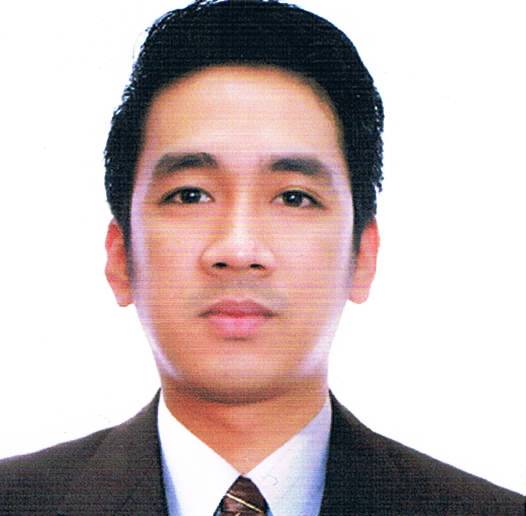 Email: johndaryl.369390@2freemail.com Objectives:A skilled medical professional seeking challenging task where I can be productive as a NurseTo grow experience that can make use of as a great opportunity in advancing professional careerPersonal Data:Date of Birth: 	August 5, 1987			Place of Birth: 	Quezon City				Age:		29					Sex:		Male					Height: 	5’5Weight: 	55kgCitizenship:	FilipinoCivil Status: 	MarriedSpecial Skills	- Able to do Transthoracic echo to adult	- Able learn quickly and adapts easily.- Nursing Care Management Skills	- Good Communication skills	- Good in interpersonal relationships both with co-workers and patients	- Acquired leadership and managements 	- Can easily follow instruction regarding designated tasks	- Can work under pressure	- Computer literate(Microsoft word, Powerpoint, Internet)Educational Attainment:Haad Passer- April 30,2017Prometric Passer- Kingdom of Saudi Arabia		         Saudi Commission for Health Specialist #16-RN-0011870Philippine Nursing Licensure Board Passer License # 0722852Tertiary School:		National College of Business and Arts (NCBA), 2006 – 2010				B. S. Nursing Address:			Brgy San JuanTaytay, Rizal, Philippines	Secondary School:		Philippine Best Teacher Society(PBTS), 2000 -2004Address:			F. Cequena Street, Bo. MacamotBinangonan, Rizal PhilippinesPrimary School:		Philippine Best Teacher Society (PBTS), 1999 – 2000Address:			F. Cequeña Street, Bo. MacamotBinangonan, Rizal PhilippinesProfessional Experience:KING ABDUL AZIZ MEDICAL CITYNATIONAL GUARD HEALTH AFFAIRSStaff Nurse II Acute/Transitional Medical Ward UnitOctober 2015 – PresentProvides direct patient care utilizing the nursing process within established hospital, divisional and unit specific policies and procedures, standards and protocols.Demonstrate knowledge and clinical assessment skills appropriate to clinical area.Takes direct and appropriate action in urgent and emergency situations.Documents all assessment, interventions and other pertinent information in the patient’s health care record in a timely and ongoing mannerPromotes continuity of patient care through oral and written communication.Demonstrate effective communication and collaboration skills when interacting with patient/families, other health care team members and staff of other departmentsComplies with hospital infection control and safety protocols. ST. LUKES MEDICAL CENTEREchocardiography TechnologistMarch 2015 – August 2015 Perform Transthoracic echo to adult patient.MARIKINA VALLEY MEDICAL CENTERPulmonaryNurse August 2012 –December 2014Performs respiratory therapy procedures according to department policies and physician’s orders;Review patient records for relevant medical history and Physician’s order prior to administering treatment;Performs patient assessment, prioritizes therapy and recommends changes in therapy, if indicated;Communicates patients information to relevant parties and updates patients records with timely, accurate and complete information;Administer aerosol therapy, percussion therapy, breathing exercises, and pulse oximetry;Perform arterial punctures and blood gas analysis;Assist in cardiopulmonary resuscitation;Sets up and monitors continuous ventilators;Sets up and monitor continuous oxygen, aerosol and humidity therapy;Perform pulmonary function testRead prescription, measure arterial blood gases and review patient information to assess patient conditionInstructing patients how to use incentive spirometer, peak expiratory flow rate.Determine requirements  for treatment, such as type, method and duration of therapy, precautions to be taken, and medication and dosages, compatible with physicians ordersWork as part of a team of physicians, nurses and other health care professionals to manage patient care.BINANGONAN MUNICIPAL HOSPITALStaff Nurse (Volunteer)August 1 2011- February 2012Binangonan, Rizal PhilippinesRenders professional nursing care to patients within an assigned unit of the hospital, in support of medical care as directed by medical staff and pursuant to the objectives and policies of the hospital.Performs nursing technique for the comfort and well-being of the patients.Prepares equipment and assists physician during treatment and examinations of patients.Administer prescribed medication orally and by injections; provides treatments using therapeutic equipment; observes patient’s reactions to medication and treatments; observes progress of intravenous infusions and subcutaneous infiltrations; changes or assist physicians in changing dressings and cleaning wounds or incisions; takes vital signs to detect deviations from normal and monitor progress of patients, following physicians order and approved plan of care.Performs intravenous insertions and giving intravenous medicationsMaintains medical records on nursing observations and action taken such as medication and treatments given, reactions, test, intake and output of liquid and solids, vital signs.Explains procedures and treatments ordered to obtain patients cooperation and allay apprehension.Rotates on all shifts and may be asked to rotate among various clinical and nursing service of the hospital.Maintain clean and orderly environment in the unit.Professional Trainings/Seminars:MARIKINA ST. VINCENT GENERAL HOSPITALUnder the supervision of FAST MEDIC CORPORATIONCARDIO – PULMONARY NURSEFebruary 2012 – August 2012 Set up and operates devices such as 7200 mechanical ventilators for adult and pedia, bi-pap machines, electrocardiogram(ECG) machines and Arterial Blood Gas machines, cardiac monitor and pulse oximeter.Perform pulmonary function test(PFT) and adjust equipment to obtain optimum result in therapyTaking and relay arterial blood gases result to physicianDemonstrate respiratory procedure to traineesRead prescription, measure arterial blood gases, and review patient information to assess patient conditionWork as part of a team of physician, nurses and other health care professionals to manage patient careExplain treatment procedures to patients to gain cooperation and allay fears. Certificate of Training: Two Dimensional EchocardiographySeptember 30, 2014 – December 19, 2014HB-Calleja Center for Cardiovascular TechnologyWilson St. San Juan Metro ManilaBasic Life Support: Cardiopulmonary Resuscitation (AHA Accredited)June 22, 2016 - Valid until 2018Based on 2010 American Heart Association GuidelinesHealth Care Advantage Training Institute#4 United St. Corner 1st St. Barangay Kapitolyo, Pasig City, PhilippinesAdvanced Cardiac Life Support (AHA Accredited)March 24-25, 2014 - Valid until 2016Based on 2010 American Heart Association GuidelinesHealth Care Advantage Training Institute#4 United St. Corner 1st St. Barangay Kapitolyo, Pasig City, PhilippinesBasic TelemetryMarch 14, 2014Health Care Advantage Training Institute#4 United St. Corner 1st St. Barangay Kapitolyo, Pasig City, PhilippinesCompetencies Completed:Specialized Stroke Nursing Program23-24 May 2016Kingdom of Saudi ArabiaNational Guard Health AffairsKing Abdulaziz Medical CityChemotherapy Provider Course19 June 2016Kingdom of Saudi ArabiaNational Guard Health AffairsKing Abdul Aziz Medical CityCentral Venous Access Device Refresher Program4 October 2016Kingdom of Saudi ArabiaNational Guard Health AffairsKing Abdul Aziz Medical CitySafe Blood Transfusion Practice13 October 2016Kingdom of Saudi ArabiaNational Guard Health AffairsKing Abdul Aziz Medical CityPhlebotomy Venipuncture and Blood Sample Collection10 December 2015Kingdom of Saudi ArabiaNational Guard Health AffairsKing Abdul Aziz Medical City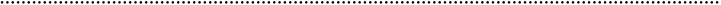 Nursing Procedure/Skills:Tracheostomy CareSuctioningIV infusion including cannulationOxygen therapyChest tube managementNasogastric and PEG (percutaneous endoscopic Gastrostomy) careUrinary catheterizationPre and post Bronchoscopic procedures, Nasogastric insertionPleural TappingInsertions CVP lines, Administration of Blood and Blood productsChronic Mechanical VentilationPhlebotomyPatient and Family education